Invasive Pneumococcal Disease Surveillance, 1 October to 31 December 2018 Rachael Corvisy and the Enhanced Invasive Pneumococcal Disease Surveillance Working Group, for the Communicable Diseases Network Australia Summary The number of notified cases of invasive pneumococcal disease (IPD) in the fourth quarter of 2018 was lower than the previous quarter, but greater than the fourth quarter of 2017. Following the July 2011 replacement of the 7-valent pneumococcal conjugate vaccine (7vPCV) in the childhood immunisation program with the 13-valent pneumococcal conjugate vaccine (13vPCV), there was an initial relatively rapid decline in disease due to the additional six serotypes covered by the 13vPCV across all age groups; however, more recently this decline is no longer evident. Over this period the number of cases due to the eleven serotypes additionally covered by the 23-valent pneumococcal polysaccharide vaccine (23vPPV), and also those serotypes not covered by any available vaccine, has been increasing steadily across all age groups (Figure 1).Key points IPD exhibits seasonal variations with incidence increasing over the winter months in temperate countries. In the fourth quarter of 2018, there were 452 cases of IPD reported to the National Notifiable Disease Surveillance System (NNDSS). Compared with the previous quarter (n=813), this represented a substantial decrease (44%) in the number of cases. However, compared with the number of cases reported in the same quarter in 2017 (n=423), there were 7% more cases this quarter (Table 1). In the fourth quarter of 2018, the most common pneumococcal serotype causing IPD continued to be serotype 3 (15%; 68/452), followed by 22F (10%; 44/452) and 19A (6%; 27/452) (Table 2).Among non-Indigenous Australians this quarter, the number of notified cases continued to be highest in children aged less than 5 years and in older adult age groups, especially those aged 50 years and older (Table 3). Among Indigenous Australians, notifications were relatively evenly distributed across age groups. The proportion of cases reported as Indigenous Australians this quarter (9%; 41/452) was slightly lower than the proportion in the previous quarter (12%; 101/813) and the fourth quarter of 2017 (14%; 61/423) (Table 1). Children aged less than 5 years comprised 13% (60/452) of all cases reported in this quarter, which was similar to the third quarter in 2018 (14%; 114/813) and slightly lower than in the fourth quarter of 2017 (16%; 67/423). Serotype information was available for 46 (78%) of the cases aged less than 5 years this quarter. Just over half of these cases (56%; 26/46) had a serotype included in the 13vPCV, which was an increase on the previous quarter (48%; 37/77) and a slight increase compared to the fourth quarter of 2017 (51%; 23/45) (Figure 2). Of those cases aged less than 5 years this quarter for which serotype information was available, the most frequent serotypes were serotype 3 (22%; 10/46) and 19A (22%; 10/46), both of which are included in the 13vPCV. Of the 26 cases aged less than 5 years with 13vPCV serotypes, 16 cases were fully vaccinated and considered to be 13vPCV failures. These 13vPCV failures were due to serotypes 19A (n=7), 3 (n=6), and 19F (n=3) (Table 4).Among Indigenous Australians aged 50 years and over, there were 19 cases of IPD reported this quarter. The number of reported cases of IPD in this population group this corner was almost halved from the previous quarter (n=36) but was similar to the number of cases reported in the fourth quarter of 2017 (n=21). Of those cases with a reported serotype (n=17), 13 (77%) were due to a serotype included in the 23vPPV (Figure 3). Whilst the proportion of cases with a reported serotype that were due to a serotype included in the 23vPPV is similar to the proportion reported last quarter (74%; 25/34), this proportion is much higher than that for the fourth quarter of 2017 (45%; 9/20). Amongst this population group, the most frequently reported serotypes this quarter were serotypes 3 (n=4) and 19F (n=2), both of which are included in the 23vPPV.Among non-Indigenous Australians aged 65 years and over there were 166 cases of IPD reported this quarter. The number of notified cases of IPD in this population group was 47% lower than the number of cases reported in the previous quarter (n=310) and 11% higher than the number reported in the fourth quarter of 2017 (n=149). Of those cases with a reported serotype (n=157), 63% (99/157) were due to a serotype included in the 23vPPV (Figure 4). This was similar to the proportions in the previous quarter (64%; 185/290) and in the fourth quarter of 2017 (59%; 85/144). For this quarter, serotype 3 (n=23) was the most common serotype reported for this population group, followed by serotypes 22F (n=19), 31 (n=10) and 23A (n=10). Serotypes 3 and 22F are included in the 23vPPV.During this quarter there were 26 deaths attributed to a variety of IPD serotypes. Sixteen (62%) of the cases had a serotype covered by currently available pneumococcal vaccines, eight were due to a non-vaccine serotype, one was reported as no isolate, and one was reported as being untyped. Three (12%) of the reported deaths this quarter were reported in Indigenous Australians. The median age of those cases reported to have died this quarter was 69 years (range 1 to 98 years). Notes The data in this report are provisional and subject to change as laboratory results and additional case information become available. More detailed data analysis of IPD in Australia and surveillance methodology are described in the IPD annual report series published in Communicable Diseases Intelligence. In Australia, pneumococcal vaccination is recommended as part of routine immunisation for children, individuals with specific underlying conditions associated with increased risk of IPD and older Australians. More information on the scheduling of the pneumococcal vaccination can be found on the Immunise Australia Program website (www.immunise.health.gov.au). In this report, a ‘vaccine failure’ is reported when a child aged less than 5 years is diagnosed with IPD due to a serotype found in the 13vPCV and they have received 3 primary scheduled doses of 13vPCV at least 2 weeks prior to disease onset with at least 28 days between doses of vaccine. There are currently two pneumococcal vaccines available in Australia via the National Immunisation Program, each targeting multiple serotypes (13vPCV and 23vPPV). Note that in this report serotype analysis is generally grouped according to vaccine composition, both historic and current (Table 5). Follow-up of all notified cases of IPD is undertaken in all states and territories except New South Wales and Victoria, which conduct targeted follow-up of notified cases aged under 5 years, and 50 years or over for enhanced data. Follow-up of notified cases of IPD in Queensland is undertaken in all areas except Metro South and Gold Coast Public Health Units, which conduct targeted follow-up of notified cases for those aged under 5 years only. However, in these areas where targeted case follow-up is undertaken, some enhanced data may also be available outside these targeted age groups. Acknowledgements Report prepared with the assistance of Mr Mark Trungove on behalf of the Enhanced Invasive Pneumococcal Disease Surveillance Working Group. Enhanced Invasive Pneumococcal Disease Surveillance Working Group contributors to this report include (in alphabetical order): Frank Beard (NCIRS), Heather Cook (NT and secretariat), Lucinda Franklin (Vic.), Carolien Giele (WA), Robin Gilmour (NSW), Michelle Harlock (Tas.), Ben Howden (Microbiological Diagnostic Unit, University of Melbourne), Sanjay Jayasinghe (NCIRS), Vicki Krause (NT and chair), Shahin Oftadeh (Centre for Infectious Diseases and Microbiology Laboratory Services, NSW Health Pathology), Sue Reid (ACT), Vitali Sintchenko (Centre for Infectious Diseases and Microbiology–Public Health, Westmead Hospital), Helen Smith (Queensland Health Forensic and Scientific Services), Janet Strachan (Vic.), Hannah Vogt (SA), Angela Wakefield (Qld). Author details Corresponding authorKarla Lister Director, Communicable Disease Epidemiology Surveillance SectionOffice of Health ProtectionChief Medical Officer GroupHealth Protection Policy BranchAustralian Government Department of HealthTelephone: 02 6289 3248Email: epi@health.gov.auFigure 1: Notifications of invasive pneumococcal disease, Australia, 1 January 2002 to 31 December 2018, by vaccine serotype group, year and quarter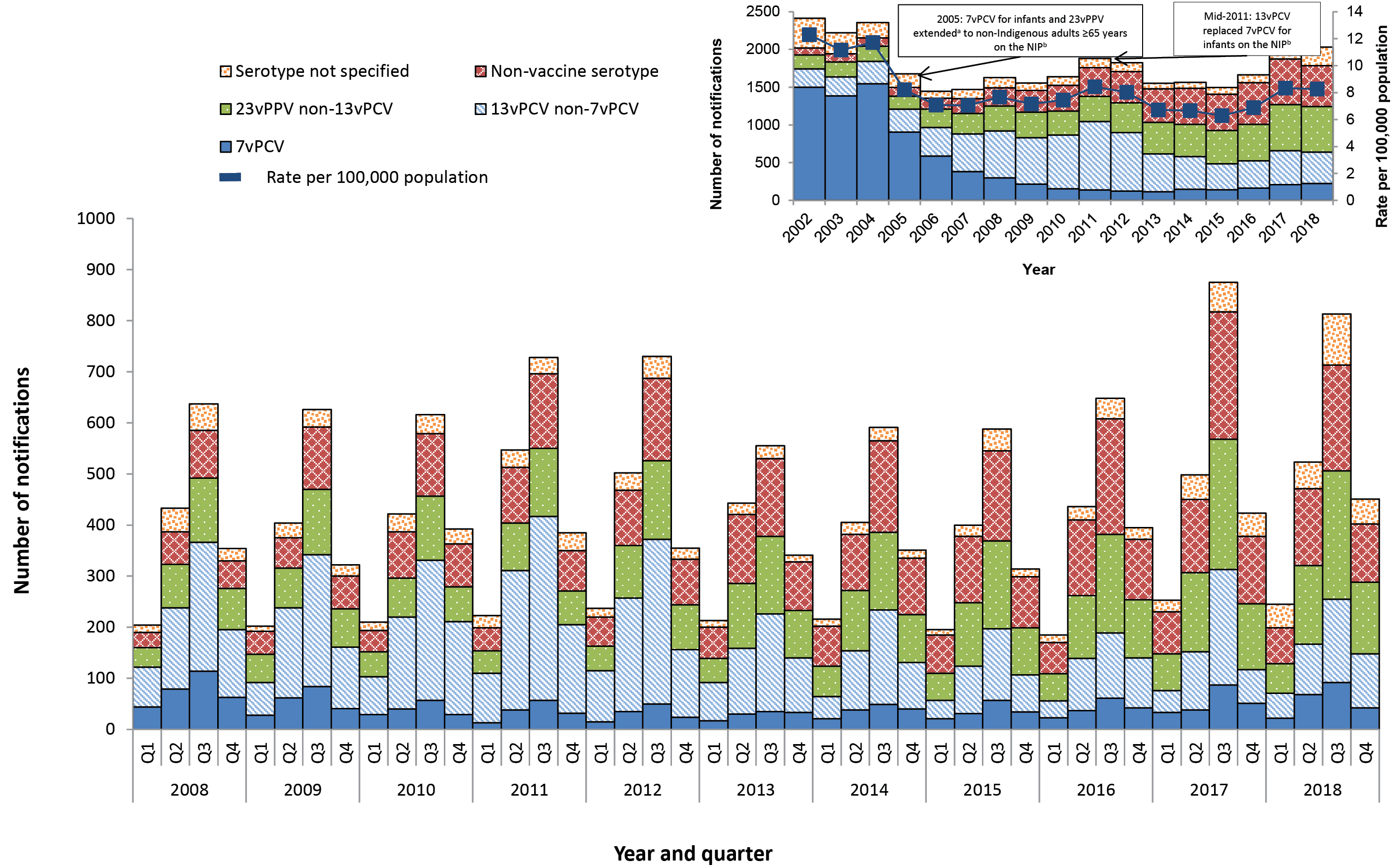 a	In 1999, the 23vPPV was funded for all Indigenous Australians aged 50 years and over, as well as younger Indigenous Australian adults with risk factors.b	NIP: National Immunisation Program.Table 1: Notified cases of invasive pneumococcal disease, Australia, 1 October to 31 December 2018, by Indigenous status, serotype completeness and state or territorya	Indigenous status completeness is defined as the reporting of a known Indigenous status, excluding the reporting of not stated or unknown Indigenous status.b	Targeted groups for follow-up by almost all jurisdictions and public health units are cases aged less than 5 years and 50 years and over.c	Serotype completeness is the proportion of all cases of invasive pneumococcal disease that were reported with a serotype or reported as non-typable. Incomplete serotype data can occur in cases when (i) no isolate was available as diagnosis was by polymerase chain reaction and no molecular typing was attempted or was not possible due to insufficient genetic material; (ii) the isolate was not referred to the reference laboratory or was not viable; (iii) typing was pending at the time of reporting, or no serotype was reported by the notifying jurisdiction to the National Notifiable Diseases Surveillance System.Table 2: Distribution of serotypes causing invasive pneumococcal disease in notified cases, Australia, 1 October to 31 December 2018, by age groupa	Serotypes that only occur in less than 5 cases per quarter are grouped as ‘Other’ and include ‘non-typable’ isolates this quarter.b	‘Serotype unknown’ includes those serotypes reported as ‘no isolate’, ‘not referred’, ‘not viable’, ‘typing pending’ and ‘untyped’.Table 3: Notified cases of invasive pneumococcal disease, Australia, 1 October to 31 December 2018, by Indigenous status and age groupa	Not reported is defined as not stated, blank or unknown Indigenous status.Figure 2: Notifications and annual ratesa of invasive pneumococcal disease in children aged less than 5 years, Australia, 1 January 2008 to 31 December 2018, by vaccine serotype group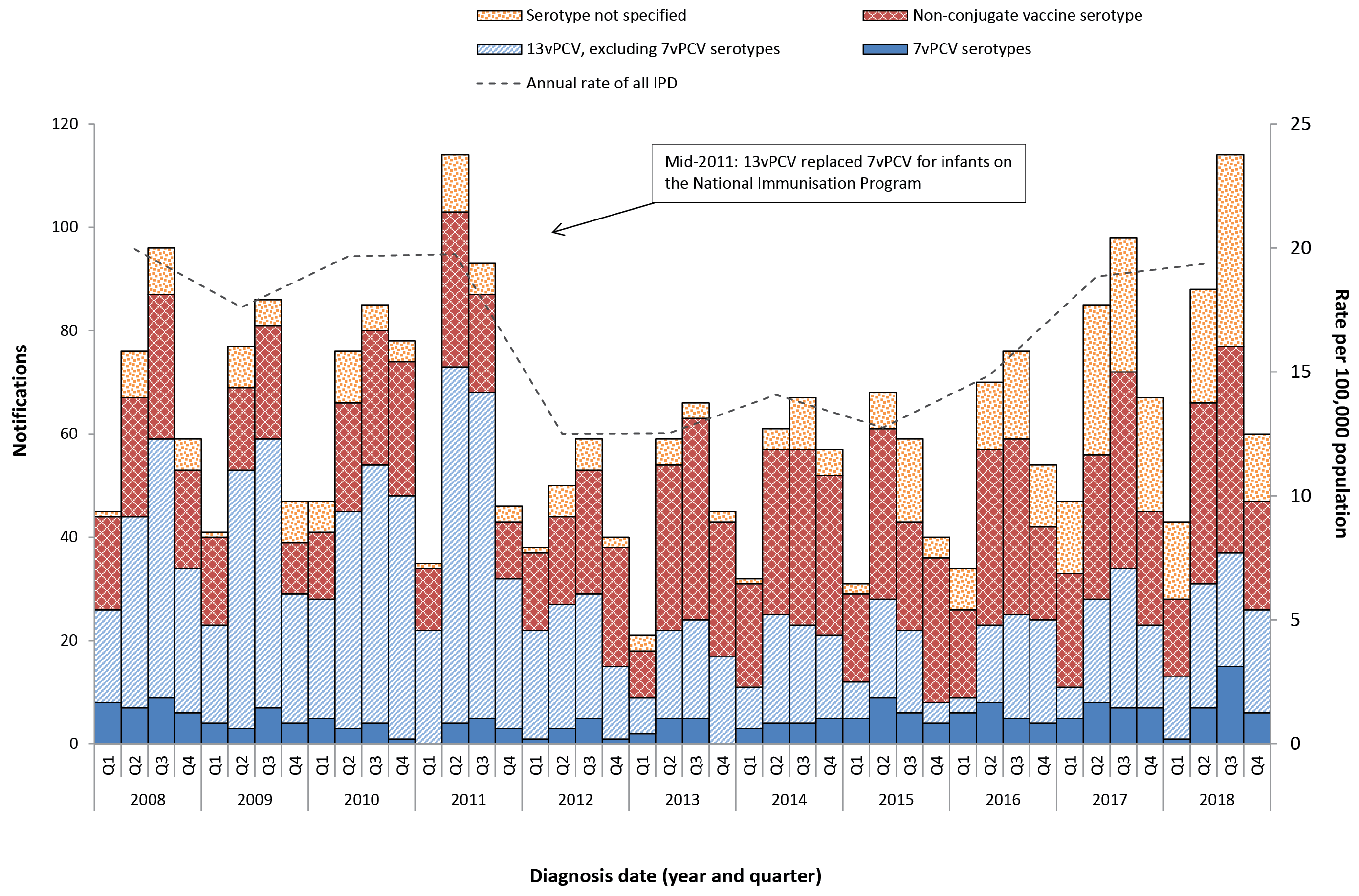 a	Annual rates are shown on quarter 2.Table 4: Characteristics of 13vPCV failures in children aged less than 5 years, Australia, 1 October to 31 December 2018Figure 3: Notifications and annual ratesa of all invasive pneumococcal disease in Indigenous Australians aged 50 years or over, Australia, 1 January 2008 to 31 December 2018, by vaccine serotype group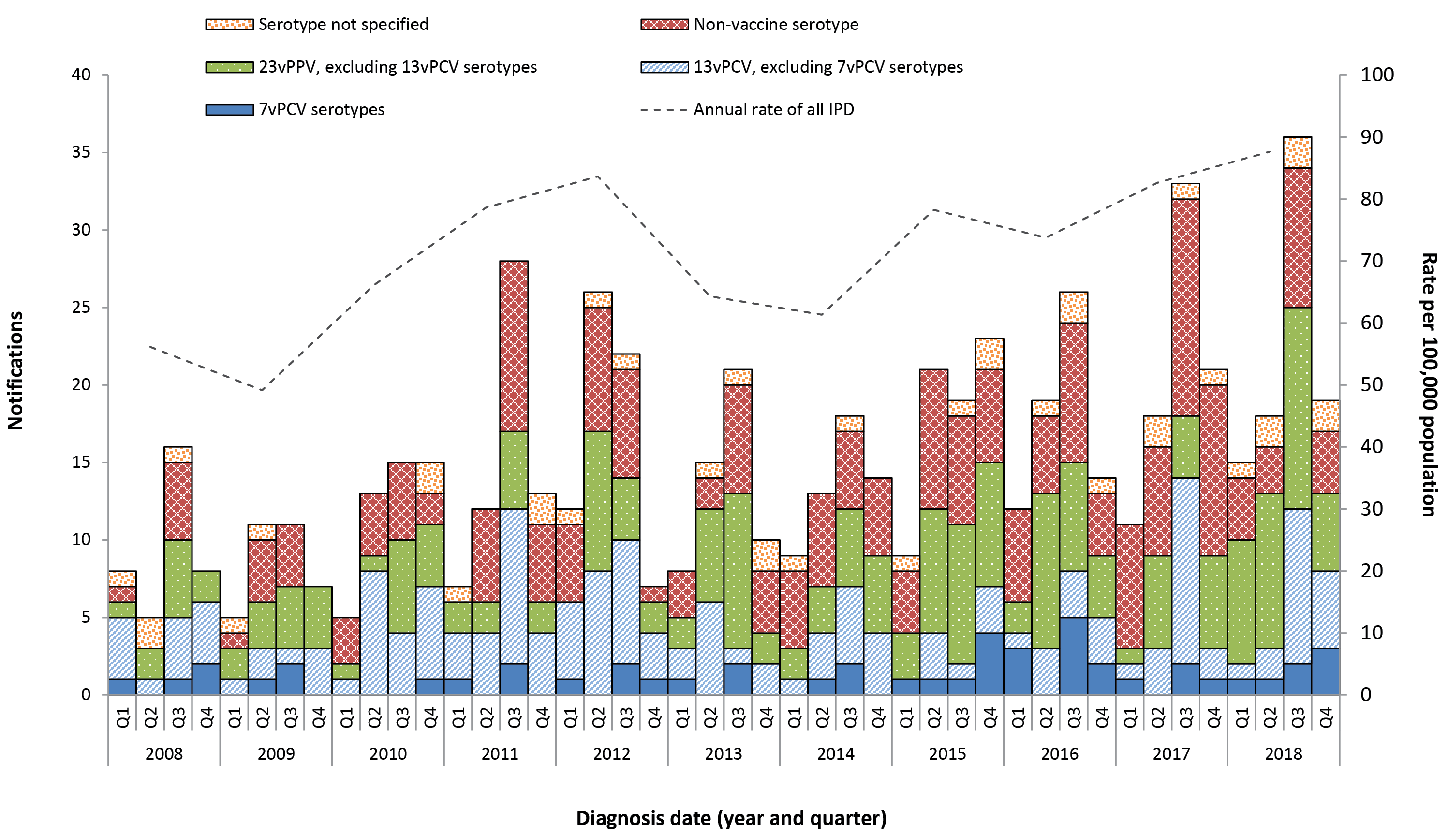 a	Annual rates are shown on quarter 2.Figure 4: Notifications and annual ratesa of all invasive pneumococcal disease in non-indigenous Australiansb aged 65 years or over, Australia, 1 January 2008 to 31 December 2018, by vaccine serotype group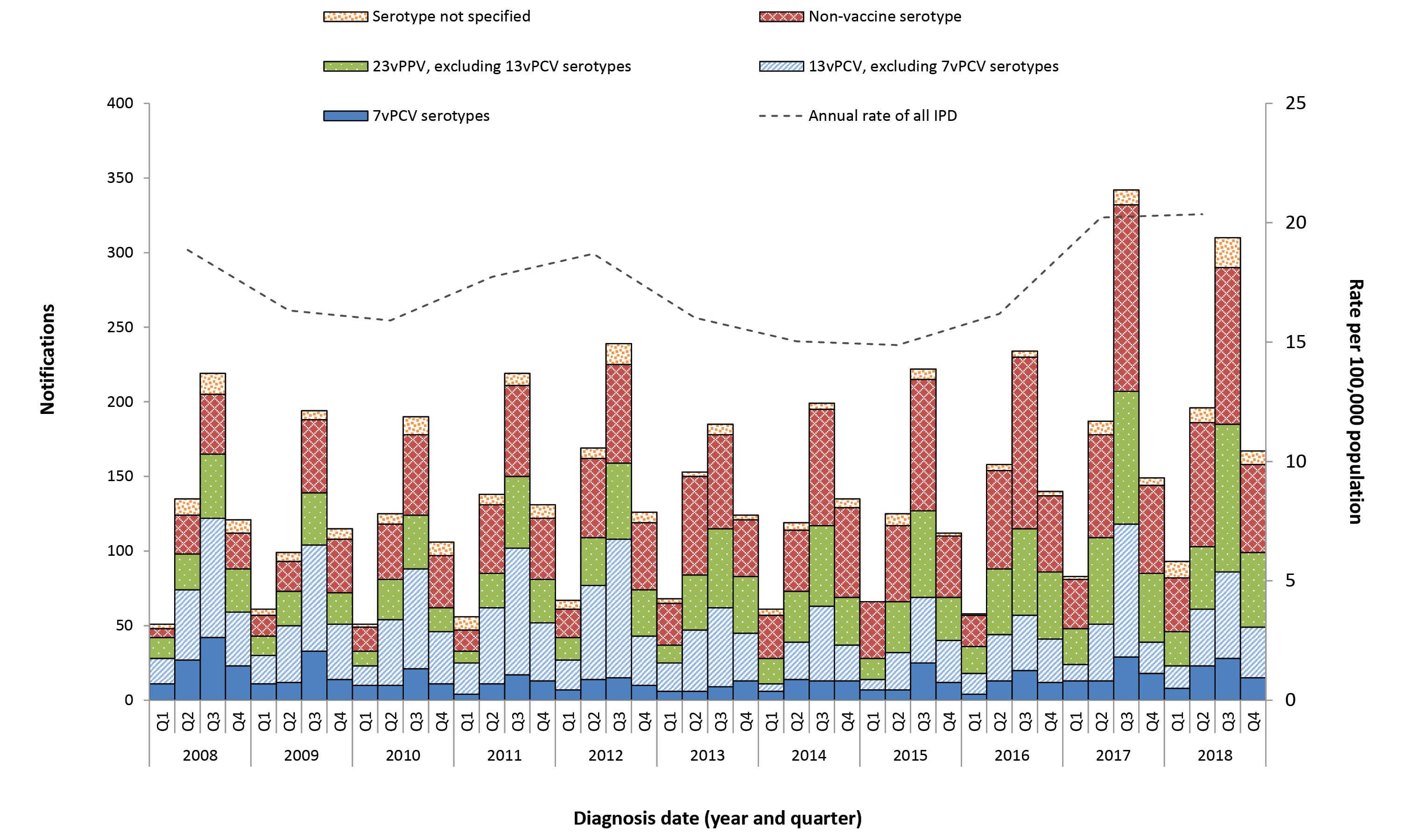 a	Annual rates are shown on quarter 2.b	Non-Indigenous Australians includes cases reported with as non-Indigenous, not stated, blank or unknown.Table 5: Streptococcus pneumoniae serotypes targeted by pneumococcal vaccinesCommunicable Diseases IntelligenceISSN: 2209-6051 OnlineCommunicable Diseases Intelligence (CDI) is a peer-reviewed scientific journal published by the Office of Health Protection, Department of Health. The journal aims to disseminate information on the epidemiology, surveillance, prevention and control of communicable diseases of relevance to Australia.Editor: Cindy TomsDeputy Editor: Simon PetrieDesign and Production: Kasra YousefiEditorial Advisory Board: David Durrheim, Mark Ferson, John Kaldor, Martyn Kirk and Linda SelveyWebsite: http://www.health.gov.au/cdi Contacts
Communicable Diseases Intelligence is produced by: 
Health Protection Policy Branch, Office of Health Protection, Australian Government Department of Health
GPO Box 9848, (MDP 6) CANBERRA ACT 2601Email: cdi.editor@health.gov.au Submit an Article
You are invited to submit your next communicable disease related article to the Communicable Diseases Intelligence (CDI) for consideration. More information regarding CDI can be found at: http://health.gov.au/cdi. Further enquiries should be directed to: cdi.editor@health.gov.au.This journal is indexed by Index Medicus and Medline.Creative Commons Licence - Attribution-NonCommercial-NoDerivatives CC BY-NC-ND© 2019 Commonwealth of Australia as represented by the Department of HealthThis publication is licensed under a Creative Commons Attribution-NonCommercial-NoDerivatives 4.0 International Licence from https://creativecommons.org/licenses/by-nc-nd/4.0/legalcode (Licence). You must read and understand the Licence before using any material from this publication.Restrictions
The Licence does not cover, and there is no permission given for, use of any of the following material found in this publication (if any): the Commonwealth Coat of Arms (by way of information, the terms under which the Coat of Arms may be used can be found at www.itsanhonour.gov.au);  any logos (including the Department of Health’s logo) and trademarks;any photographs and images; any signatures; andany material belonging to third parties. Disclaimer
Opinions expressed in Communicable Diseases Intelligence are those of the authors and not necessarily those of the Australian Government Department of Health or the Communicable Diseases Network Australia. Data may be subject to revision.Enquiries
Enquiries regarding any other use of this publication should be addressed to the Communication Branch, Department of Health, GPO Box 9848, Canberra ACT 2601, or via e-mail to: copyright@health.gov.au Communicable Diseases Network Australia
Communicable Diseases Intelligence contributes to the work of the Communicable Diseases Network Australia.
http://www.health.gov.au/cdnaIndigenous statusACTNSWNTQldSATasVicWATotal 4th qtr 2018Total 3rd qtr 2018Total 4th qtr 20172018Indigenous2851130394110161233Non-Indigenous3120460257119393776413241618Not stated / Unknown029010121347138181Total5157972288124494528134232032Indigenous status completenessa (%)100821009910088989892919191Indigenous status completeness in targeted groupsa,b (%)10091100981001001009796979797Serotype completenessc (%)1008789976488979090909489Age groupsAge groupsAge groupsAge groupsAge groupsVaccine type and serotypeUnder 55–6465+Serotype totala7vPCV4050514035819F61082423F013413vPCV non-7vPCV3103424687F070719A1089271020223vPPV non-13vPCV801261815B214717F021322F12320449N31562410A220411A01061612F152833F27716Non-vaccine type6C08101815A124715C111316F132623A05101523B189182403253102101235B140535F2237380008341203OtherOther serotypesa251211Unknownb1327949Total60219173452Age groupIndigenous statusIndigenous statusIndigenous statusTotalAge groupIndigenousNon-IndigenousNot reportedaTotal00–0435616005–0921221610–14024615–19233820–24020225–29243930–3441131835–393931540–4451142045–4911601750–5452723455–5962032960–6434204565–6914134570–7433013475–7912823180–8401901985+044044Total4137734452AgeIndigenous statusSerotypeClinical categoryRisk factor(s)11 monthsNon-Indigenous3Pneumonia and other (pleural empyema)Premature (<37 weeks gestation)1 yearNon-Indigenous19APneumonia and other (pleural empyema)No risk factor identified1 yearNon-Indigenous19FBacteraemiaOther1 yearNon-Indigenous19FOther (septic arthritis)Congenital or chromosomal abnormality1 yearNon-Indigenous19AMeningitisChildcare attendee1 yearNon-Indigenous19APneumonia and other (pleural effusion)No data available1 yearNon-Indigenous3PneumoniaOther1 yearNon-Indigenous19FNo data providedChildcare attendee2 yearsNon-Indigenous19APneumonia and other (pleural empyema)No data available2 yearsNon-Indigenous19APneumoniaChildcare attendee2 yearsNon-Indigenous3No data providedNo data available3 yearsNon-Indigenous19APneumoniaChronic illness3 yearsNon-Indigenous19APneumoniaPremature (<37 weeks gestation)4 yearsNon-Indigenous3PneumoniaChildcare attendee4 yearsNon-Indigenous3Pneumonia and other (pleural effusion)No data available4 yearsNon-Indigenous3PneumoniaNo data availableSerotypes7-valent pneumococcal conjugate vaccine (7vPCV)10-valent pneumococcal conjugate vaccine (10vPCV)13-valent pneumococcal conjugate vaccine (13vPCV)23-valent pneumococcal polysaccharide vaccine (23vPPV)1✓✓✓2✓3✓✓4✓✓✓✓5✓✓✓6A✓6B✓✓✓✓7F✓✓✓8✓9N✓9V✓✓✓✓10A✓11A✓12F✓14✓✓✓✓15B✓17F✓18C✓✓✓✓19A✓✓19F✓✓✓✓20✓22F✓23F✓✓✓✓33F✓